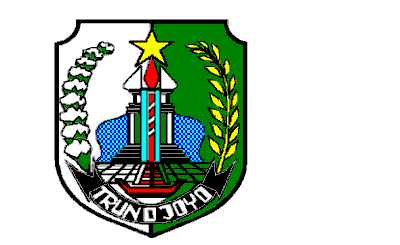 PERJANJIAN KINERJA TAHUN 2022SEKSI PEMBERDAYAAN MASYARAKAT DAN KESOSKECAMATAN BANYUATESDalam rangka mewujudkan manajemen pemerintahan yang efektif,                              transparan dan akuntabel serta berorientasi pada hasil, kami yang bertanda tangan                          di bawah ini:Nama	: BURNIY ISANANDA, S.IPJabatan	: Analis Pemberdayaan Masyarakat                    Seksi Pemberdayaan Masyarakat Dan KesosSelanjutnya disebut pihak pertamaNama	: HENDRA DWI WILDHA,S.SosJabatan	: Kepala Seksi Pemberdayaan Masyarakat  Dan KesosSelaku atasan langsung pihak pertama, selanjutnya disebut pihak keduaPihak pertama berjanji akan mewujudkan target kinerja yang seharusnya sesuai lampiran perjanjian ini, dalam rangka mencapai target kinerja jangka menengah seperti yang telah ditetapkan dalam dokumen perencanaan. Keberhasilan dan kegagalan pencapaian target kinerja tersebut menjadi tanggung jawab pihak pertama. Pihak kedua akan memberikan supervisi yang diperlukan serta akan melakukan evaluasi terhadap capaian kinerja dari perjanjian ini dan mengambil tindakan yang diperlukan dalam rangka pemberian penghargaan dan sanksi.   				PERJANJIAN KINERJA TAHUN 2022SEKSI PEMBERDAYAAN MASYARAKAT DAN KESOSKECAMATAN BANYUATESDalam rangka mewujudkan manajemen pemerintahan yang efektif,                              transparan dan akuntabel serta berorientasi pada hasil, kami yang bertanda tangan                          di bawah ini:Nama	: ZAINUL FATAJabatan	: Pengadministrasi Pemerintahan  Seksi Pemberdayaan Masyarakat                    Dan KesosSelanjutnya disebut pihak pertamaNama	: HENDRA DWI WILDHA,S.SosJabatan	: Kepala Seksi Pemberdayaan Masyarakat  Dan KesosSelaku atasan langsung pihak pertama, selanjutnya disebut pihak keduaPihak pertama berjanji akan mewujudkan target kinerja yang seharusnya sesuai lampiran perjanjian ini, dalam rangka mencapai target kinerja jangka menengah seperti yang telah ditetapkan dalam dokumen perencanaan. Keberhasilan dan kegagalan pencapaian target kinerja tersebut menjadi tanggung jawab pihak pertama. Pihak kedua akan memberikan supervisi yang diperlukan serta akan melakukan evaluasi terhadap capaian kinerja dari perjanjian ini dan mengambil tindakan yang diperlukan dalam rangka pemberian penghargaan dan sanksi.   				PERJANJIAN KINERJA TAHUN 2022SEKSI PEMBERDAYAAN MASYARAKAT DAN KESOSKECAMATAN BANYUATESDalam rangka mewujudkan manajemen pemerintahan yang efektif,                              transparan dan akuntabel serta berorientasi pada hasil, kami yang bertanda tangan                          di bawah ini:Nama	: OKTAVIA HERLINAJabatan	: Pengolah Data Seksi Pemberdayaan Masyarakat  Dan KesosSelanjutnya disebut pihak pertamaNama	: HENDRA DWI WILDHA,S.SosJabatan	: Kepala Seksi Pemberdayaan Masyarakat  Dan KesosSelaku atasan langsung pihak pertama, selanjutnya disebut pihak keduaPihak pertama berjanji akan mewujudkan target kinerja yang seharusnya sesuai lampiran perjanjian ini, dalam rangka mencapai target kinerja jangka menengah seperti yang telah ditetapkan dalam dokumen perencanaan. Keberhasilan dan kegagalan pencapaian target kinerja tersebut menjadi tanggung jawab pihak pertama. Pihak kedua akan memberikan supervisi yang diperlukan serta akan melakukan evaluasi terhadap capaian kinerja dari perjanjian ini dan mengambil tindakan yang diperlukan dalam rangka pemberian penghargaan dan sanksi.   				PERJANJIAN KINERJA TAHUN 2022SEKSI PEMBERDAYAAN MASYARAKAT DAN KESOSKECAMATAN BANYUATESDalam rangka mewujudkan manajemen pemerintahan yang efektif,                              transparan dan akuntabel serta berorientasi pada hasil, kami yang bertanda tangan                          di bawah ini:Nama	: YUNITA DEWI, ST.MMJabatan	: Analis Pemberdayaan Masyarakat Seksi Pemberdayaan Masyarakat                    Dan KesosSelanjutnya disebut pihak pertamaNama	: HENDRA DWI WILDHA,S.SosJabatan	: Kepala Seksi Pemberdayaan Masyarakat  Dan KesosSelaku atasan langsung pihak pertama, selanjutnya disebut pihak keduaPihak pertama berjanji akan mewujudkan target kinerja yang seharusnya sesuai lampiran perjanjian ini, dalam rangka mencapai target kinerja jangka menengah seperti yang telah ditetapkan dalam dokumen perencanaan. Keberhasilan dan kegagalan pencapaian target kinerja tersebut menjadi tanggung jawab pihak pertama. Pihak kedua akan memberikan supervisi yang diperlukan serta akan melakukan evaluasi terhadap capaian kinerja dari perjanjian ini dan mengambil tindakan yang diperlukan dalam rangka pemberian penghargaan dan sanksi.   				PERJANJIAN KINERJA TAHUN 2022SEKSI PEMBERDAYAAN MASYARAKAT DAN KESOSKECAMATAN BANYUATESDalam rangka mewujudkan manajemen pemerintahan yang efektif,                              transparan dan akuntabel serta berorientasi pada hasil, kami yang bertanda tangan                          di bawah ini:Nama	: HENDRA DWI WILDHA, S.SosJabatan	: Kepala Seksi Pemberdayaan Masyarakat  Dan KesosSelanjutnya disebut pihak pertamaNama	: Dra. LILIS LISTIAWATI, MMJabatan	: Sekretaris Kecamatan BanyuatesSelaku atasan langsung pihak pertama, selanjutnya disebut pihak keduaPihak pertama berjanji akan mewujudkan target kinerja yang seharusnya sesuai lampiran perjanjian ini, dalam rangka mencapai target kinerja jangka menengah seperti yang telah ditetapkan dalam dokumen perencanaan. Keberhasilan dan kegagalan pencapaian target kinerja tersebut menjadi tanggung jawab pihak pertama. Pihak kedua akan memberikan supervisi yang diperlukan serta akan melakukan evaluasi terhadap capaian kinerja dari perjanjian ini dan mengambil tindakan yang diperlukan dalam rangka pemberian penghargaan dan sanksi.   				Pihak KeduaKepala Seksi Pemberdayaan Masyarakat Dan KesosHENDRA DWI WILDHA,S.SosPenata Tk.INIP. 19780912 200212 1 005Sampang, 10 Januari 2022Pihak PertamaAnalis Pemberdayaan Masyarakat Seksi Pemberdayaan Masyarakat  Dan KesosBURNIY ISANANDA, S.IPPenata MudaNIP. 19920630 202012 1 006Pihak KeduaKepala Seksi Pemberdayaan Masyarakat Dan KesosHENDRA DWI WILDHA,S.SosPenata Tk.INIP. 19780912 200212 1 005Sampang, 10 Januari 2022Pihak PertamaPengadministrasi Pemerintahan Seksi Pemberdayaan Masyarakat  Dan KesosZAINUL FATAPengatur Muda Tk. INIP. 19750130 201001 1 004Pihak KeduaKepala Seksi Pemberdayaan Masyarakat Dan KesosHENDRA DWI WILDHA,S.SosPenata Tk.INIP. 19780912 200212 1 005Sampang, 10 Januari 2022Pihak PertamaPengolah Data Seksi Pemberdayaan Masyarakat  Dan KesosOKTAVIA HERLINAPengaturNIP. 19821028 201001 2 004Pihak KeduaKepala Seksi Pemberdayaan Masyarakat Dan KesosHENDRA DWI WILDHA,S.SosPenata Tk.INIP. 19780912 200212 1 005Sampang, 10 Januari 2022Pihak PertamaAnalis Pemberdayaan Masyarakat Seksi Pemberdayaan Masyarakat  Dan KesosYUNITA DEWI, ST, MMPembinaNIP. 19710602 199503 2 006Pihak KeduaSekretaris Kecamatan BanyuatesDra. LILIS LISTIAWATI, MMPembina Tk.INIP. 19701229 199101 2 003Sampang, 10 Januari 2022Pihak PertamaKepala Seksi Pemberdayaan Masyarakat  Dan KesosHENDRA DWI WILDHA,S.SosPenata Tk.INIP. 19780912 200212 1 005